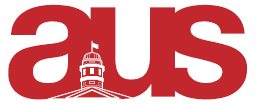 Report of East Asian Studies Students’ AssociationPlanned EventsWe are very excited to get the semester started and have some great events coming up for our constituents.  Starting in October, we will be hosting bi-weekly language tutoring sessions for those interested in improving their language skills in Japanese, Korean, and Chinese (Mandarin).  The first Language Exchange will be on Tuesday, October 3rd from 6:00-8:00pm, and more details will follow closer to the date.   We are currently in the process of recruiting students who are either native speakers or very proficient in the aforementioned languages to help out with our language tutoring.  We have also booked a wine and cheese for our students and profs coming up on October 11th in Arts 160, and will be having more recruiting and advertising for that as the date approaches.  Executive Goals	We are currently conducting a search to fill our vacant role of VP Finance, as our previous VP Finance had to resign due to their not being enrolled in the East Asian Studies faculty.  We will have our search completed within the week and will appropriately and adequately train and incorporate our new member into the executive team.  As a departmental association, we want to focus this year on playing the role of liaison between student body and faculty better.  We are a small department, both in terms of staff and student size, and would love to give our students more opportunities to connect with professors in their fields of research and possibly gain connections and insights into post-grad job and education opportunities.  We plan on doing this through a new series of professor talks, wherein professors within the EAST department present on current research they are undertaking and get a chance to mix and discuss with our student body on these topics.  We are planning on having one research brunch per semester, and will be hosting our first event soon.Respectfully Submitted,Christopher MacDonald, VP External